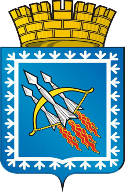 РОССИЙСКАЯ ФЕДЕРАЦИЯ – РОССИЯСВЕРДЛОВСКАЯ ОБЛАСТЬгородской округ ЗАТО Свободный4-е очередное заседание Думы городского округаРЕШЕНИЕ № 4/12(в редакции решения Думы городского округа от 28.11.2019 года № 37/14, от 29.06.2022 года № 13/9)от 22 ноября 2016 годаОб установлении земельного налога на территории городского округа ЗАТО Свободный В соответствии с Федеральным законом от 6 октября . № 131-ФЗ «Об общих принципах организации местного самоуправления в Российской Федерации», главой 31 Налогового кодекса Российской Федерации, руководствуясь ст. 22 Устава городского округа, Дума городского округаРЕШИЛА:1.   Установить с 1 января 2017 года земельный налог на территории городского округа ЗАТО Свободный. 2.   Установить ставки земельного налога в следующих размерах:1)  в отношении земельных участков со всех организаций и граждан -  0,3% от кадастровой стоимости земельного участка:а) занятых жилищным фондом и объектами инженерной инфраструктуры жилищно-коммунального комплекса (за исключением доли в праве на земельный участок, приходящейся на объект, не относящийся к жилищному фонду и к объектам инженерной инфраструктуры жилищно-коммунального комплекса) или приобретенных (предоставленных) для жилищного строительства (за исключением земельных участков, приобретенных (предоставленных) для индивидуального жилищного строительства, используемых в предпринимательской деятельности);не используемых в предпринимательской деятельности, приобретенных (предоставленных) для ведения личного подсобного хозяйства, садоводства или огородничества, а также земельных участков общего назначения, предусмотренных Федеральным законом от 29 июля 2017 года № 217-ФЗ «О ведении гражданами садоводства и огородничества для собственных нужд и о внесении изменений в отдельные законодательные акты Российской Федерации»;(часть а) в редакции решения Думы городского округа от 28.11.2019 года № 37/14)б) отнесенных к землям сельскохозяйственного назначения или к землям в составе зон сельскохозяйственного использования в населенных пунктах и используемых для сельскохозяйственного производства;в) признан утратившим силу - (решением Думы городского округа от 28.11.2019 года № 37/14)г) ограниченных в обороте в соответствии с законодательством Российской Федерации, предоставленных для обеспечения обороны, безопасности и таможенных нужд.2) в отношении прочих земельных участков -  1,5%  от кадастровой стоимости земельного участка.3) в отношении земельных участков для объектов связи и центров обработки данных – 0,75 % от кадастровой стоимости земельного участка.(подпункт 3 введен в редакции решения Думы городского округа от 29.06.2022 года № 13/9)3.   Утвердить Положение «О земельном налоге на территории городского округа ЗАТО Свободный Свердловской области» (прилагается).(пункт 3 в редакции решения Думы городского округа от 29.06.2022 года № 13/9)4.   Решение поселковой Думы Муниципального образования  ЗАТО Свободный от 21.10.2005 № 33/7 (в ред. от 26.10.2006 г. № 53/10, от 24.01.2008 г. № 79/6, от 25.12.2009 г.№ 35/8, от 20.09.2012 г. № 9/11, от 29.03.2016 г. № 60/15) «Об установлении на территории городского округа ЗАТО Свободный земельного налога» признать утратившим силу.5.   Решение опубликовать в газете «Свободные вести» и разместить на официальном сайте Думы городского округа ЗАТО Свободный.6.   Решение вступает в силу с 01.01.2017 года.         7.   Контроль за исполнением решения возложить на председателя бюджетно-финансовой комиссии Саломатину Е.В.Глава городского округа ЗАТО Свободный	                                                                                                  В.В. МЕЛЬНИКОВ